Inschrijven schaatswedstrijden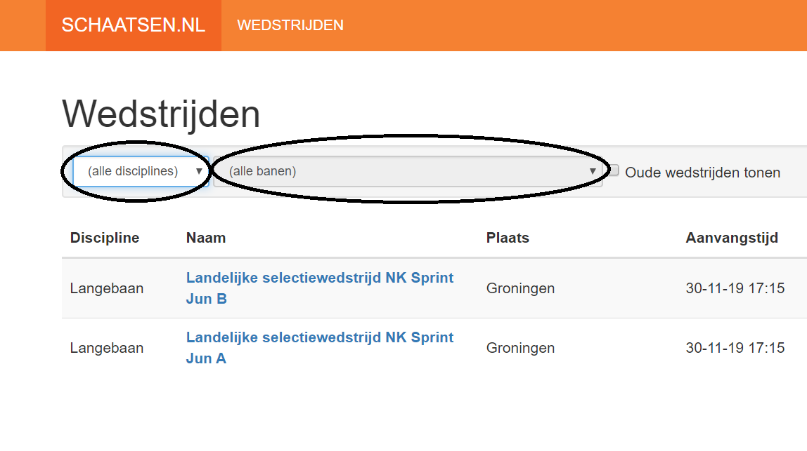 Om je in te schrijven voor een schaatswedstrijd op ijsbaan Twente doorloop je de volgende stappen:Je bent lid van één van de Twentse schaatsverenigingenJe hebt een baankaart voor de training aangevraagd Je hebt een licentie bij de KNSB aangevraagd via mijn.knsb.nl (zie document aanvragen account en licentie)Je gaat naar https://inschrijven.schaatsen.nl/#/wedstrijden Selecteer vervolgens langebaan en ijsbaan Twente, zie de schermafbeelding hierboven.Selecteer vervolgens de wedstrijd van jouw keuze, klik hiervoor op inschrijven.Vul je relatienummer in en klik op ‘verder met relatienummerVul je emailadres in en vink de afstanden van jouw keuze aan. Daarna klik je op inschrijven.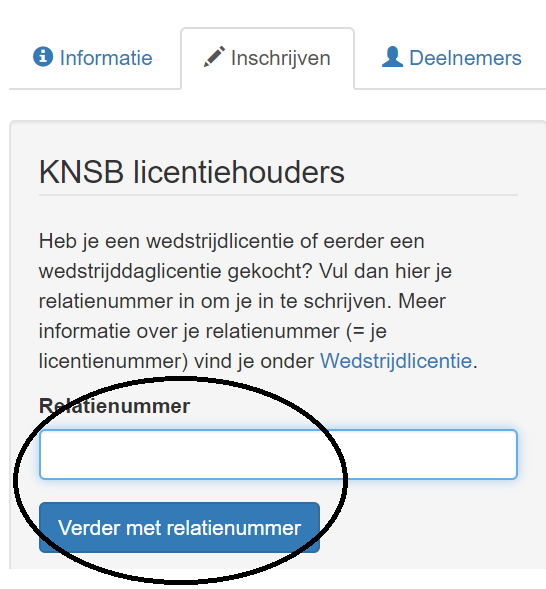 Tot slot klik je op bevestigen en/of betalen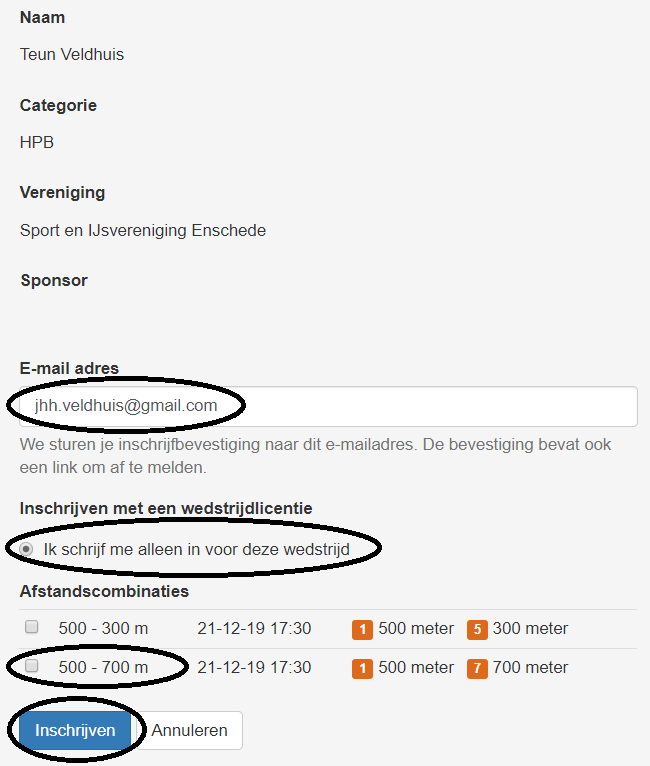 Je bent ingeschreven voor de wedstrijd